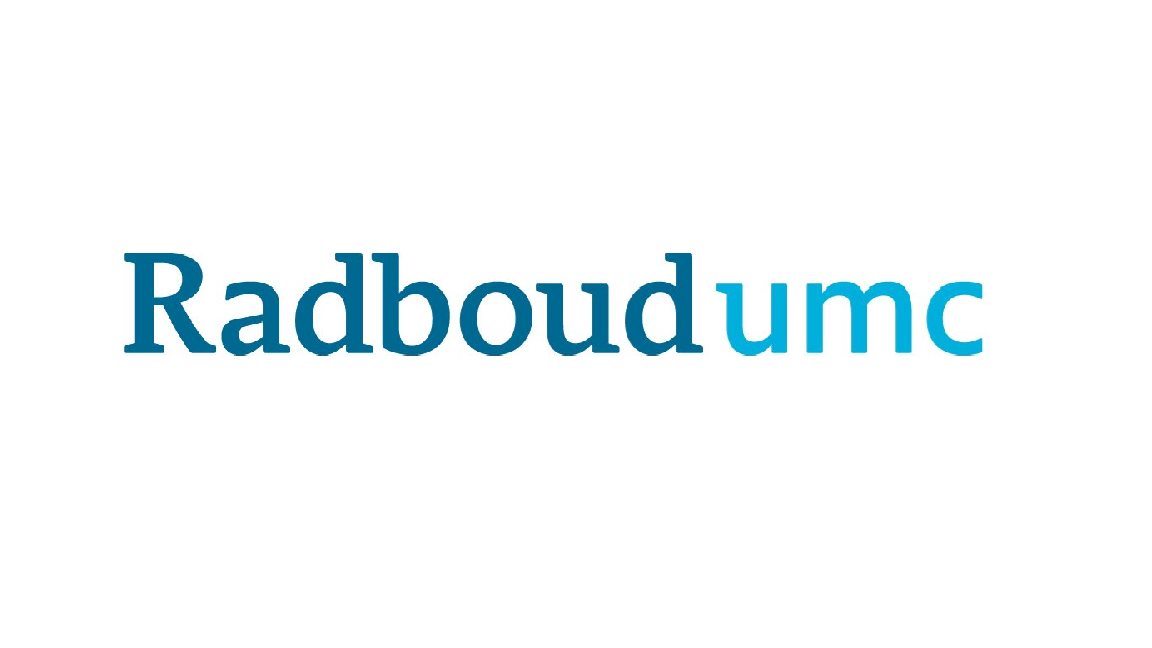 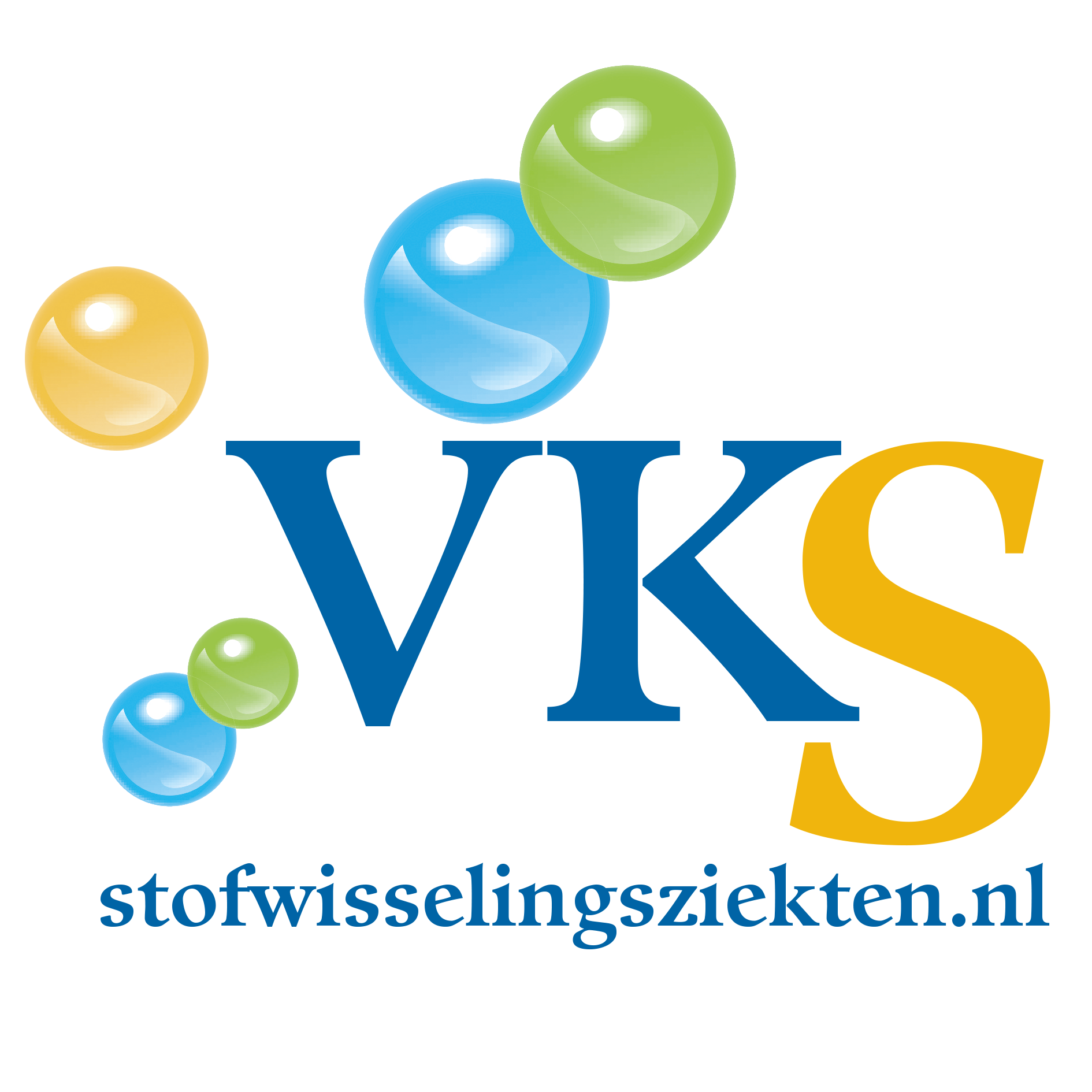 Uitnodiging online bijeenkomst CDGGraag nodigen we jullie uit voor een online bijeenkomst voor mensen die te maken hebben met CDG. Omdat er door corona nog steeds veel onzeker is, hebben we er voor deze bijeenkomst voor gekozen om deze online te houden.De bijeenkomst vindt plaats op:Datum	: woensdag 23 februari 2022Tijd	: 19.30 – 21.00 uurLocatie	: Zoom (link ontvang je in de week van de bijeenkomst)Tijdens deze bijeenkomst sluiten dr. Mirian Janssen, dr. Lonneke de Boer en prof. dr. Dirk Lefeber aan om samen met ons de onderwerpen van het programma door te praten.Programma19:30-19:35 uur	: Welkom19:35-19:55 uur	: Problemen in de hormoonhuishouding  dr. Mirian Janssen, metabool internist, RadboudUMC19:55-20:15 uur	: Onderzoek naar genetische therapie bij CDG  Prof. dr. Dirk Lefeber, onderzoeker, RadboudUMC20:15-20:35 uur	: Nieuws vanuit kliniek en onderzoek
  - Natuurlijk beloop, glycomine
  dr. Lonneke de Boer, metabole kinderarts, RadboudUMC
  - CDG-route, biotinidase studie 
  Annemarie de Vreugd, metabool verpleegkundig specialist, RadboudUMC20:35-20:55 uur	: Uitwisselen van ervaringen aan de hand van twee thema’sEten en drinken; wanneer je kind slikproblemen heeftKinderen vaccineren; wat is hierin een goede keuzeWe hopen jullie woensdag 23 februari virtueel te mogen verwelkomen!Aanmelden kan door een mail te sturen naar aanmeldingen@stofwisselingsziekten.nl o.v.v. CDG. In de week van de bijeenkomst sturen we je de Zoomlink toe waarmee je deel kunt nemen aan de bijeenkomst.Met vriendelijke groet, Fiona Waddell en Caroline van Essen